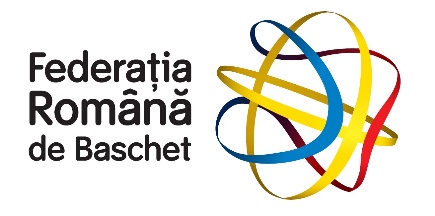 ACORD PARENTAL DE PARTICIPARE A UNUI MINOR LA ACTIUNILE SPORTIVE ORGANIZATE DE FEDERATIA ROMANA DE BASCHETSUBSEMNATUL ___________________________________________________________NUME și PRENUME ___________________________________________________________ ACT de IDENTITATE (seria și nr.) ___________________________________________________DOMICILIUL __________________________________________________________________În calitate de părinte/tutore al minorului: ________________________________________________Având în vedere dispozițiile legale privind condițiile necesar a fi respectate pentru accesul în bazele sportive, în  vederea  desfășurării  de  către  sportivii  legitimați  a  activităților sportive organizate în aer liber, îmi exprim acordul pentru participarea minorului: __________________________ legitimat la clubul sportiv _______________________________, la evenimentul Festivalul de Baby si Minibaschet sau a CN U12 organizat de Federația Româna de Baschet, în perioada iunie-iulie 2021, cu respectarea normelor sanitar-epidemiologice în vigoare emise de autoritați, dar si a Protocolului Medical FRB.Pe propria răspundere, mai declar următoarele:- Minorul nu a fost diagnosticat/spitalizat/externat în ultimele 14 zile cu COVID-19, nu se afla în carantină sau izolare pentru suspiciune de infectare cu COVID-19; - Minorul nu s-a deplasat în ultimele 14 zile în străinătatate, într-o țară dintre cele clasificate cu risc pentru infecția cu COVID-19, sau în zonele de carantină de pe teritoriul național; - După știința mea, minorul nu a interacţionat în ultimele 14 zile cu persoane infectate sau suspecte a fi infectate cu virusul SARS-CoV-2 (COVID-19); - Persoanele care locuiesc impreuna cu minorul nu se afla în vreuna dintre situațiile enunțate mai sus; - Am luat la cunostința si sunt de acord cu regulile de protecție sanitară împotriva răspândirii virusului Sars-Cov-2, dar și cu regulile privind accesul în baze sportive si participarea la competiții in aer liber;- Participarea minorului la Festivalul de Baby si Mini Baschet se face de bunăvoie (obligatoriu cu rezultat negativ la testarea Covid 19 realizata cu 48 de ore inaintea inceperii primului joc); - Am luat la cunostință că, momentan, la evenimentele sportive este permis accesul spectatorilor in numar limitat; Totodata, am luat la cunostință atat faptul că accesul in hotelul in care este cazată echipa minorului este interzis terților (parinți, rude, prieteni, alte persoane), cat si faptul ca este interzisa interacțiunea fizica cu minorul si componenții echipei minorului pe perioada competiției.  - Minorul este apt din punct de vedere medical pentru participarea la activitate sportivă de efort fizic; In acest sens, minorul a efectuat vizita medicala in vederea participarii la Festivalul de Baby si Minibaschet.- Sunt de acord cu efectuarea de catre minor a testului Covid cu 48 de ore inainte de primul joc al turneului si a triajului observațional zilnic, la intrarea in baza sportiva și hotel, cu efectuarea termometrizarii; - Cunosc și sunt de acord cu faptul că, exceptând perioada de desfășurare a activităților fizice intense, purtarea măștii este obligatorie pe toată durata prezenței minorului în spațiile inchise si in aer liber in spatii aglomerate; - Cunosc și îmi asum riscul contaminării cu COVID-19, fiind conștient(ă) de faptul că toate și oricare dintre măsurile luate, contribuie la diminuarea riscului de infecție, dar nu garantează eliminarea acestuia în contextul actual al pandemiei. Semnătura										Data 